Муниципальное автономное дошкольное образовательное учреждение«Детский сад комбинированного вида № 29»(МАДОУ № 29)Ул. Белинского, д. 24, Сухой Лог, 624804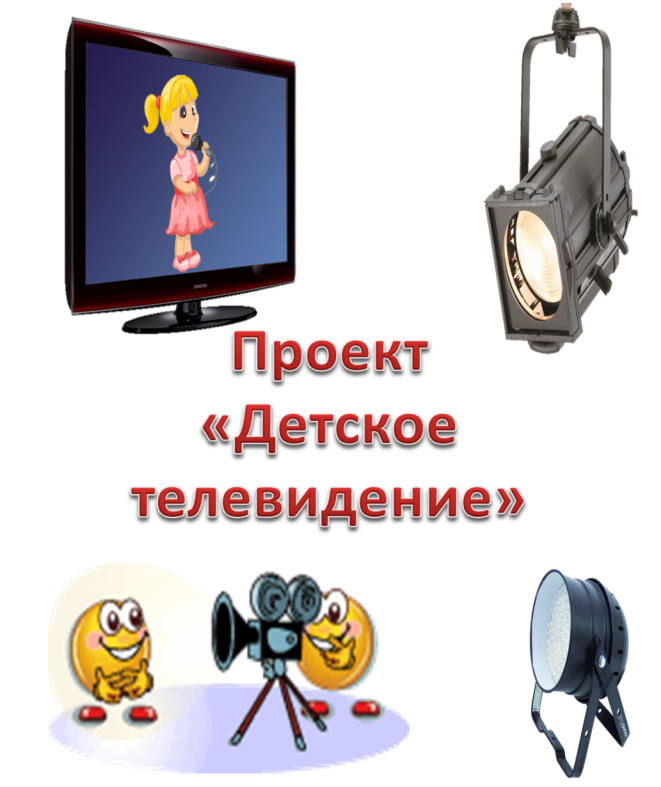 г.о. Сухой Лог, 2021 годНАЗВАНИЕ ПРОЕКТА«ДЕТСКОЕ ТЕЛЕВИДЕНИЕ»ПАСПОРТ ПРОЕКТААктуальность	Сегодня, когда широко и фундаментально решается проблема дошкольного образования и воспитания и усложняются задачи, стоящие перед педагогами дошкольных образовательных учреждений, очень важной остается задача общения детей. Общение - это составная часть социально-экономических и духовных направлений современного общественного устройства. Дошкольники, в большинстве своем, не достаточно владеют связной диалогической и монологической речью, многие из них испытывают трудности в общении с детьми разных групп. Это обусловлено множеством факторов. Задача педагогов и родителей заключается в развитии коммуникативных навыков и творческого потенциала каждого ребенка как субъекта отношений с самим собой, успешного взаимодействия детей друг с другом, сотрудниками, родителями и гостями детского сада, а также создания у дошкольников чувства принадлежности к группе, развития положительных эмоций от общего, творческого дела. В процессе реализации проекта мы надеемся на сотрудничество с семьями наших воспитанников в познавательном и социальном развитии воспитанников.Вид проекта: информационный, социально-личностный.Продолжительность: краткосрочный, 1 неделя (11.01.2021 – 18.01.2021)Участники проекта: воспитанники старшей группы, воспитатель и родители воспитанников.Цель: Воспитание интереса к телевидению и к профессиональной деятельности людей, работающих на телевидении. Задачи:Способствовать формированию интереса к телевидению Дать представление о профессиональной деятельности людей, работающих на телевидении. Развивать речевую активность детей, обогащать словарный запас.Развивать у детей эмоциональную отзывчивость, внимание, любознательность.Развивать умение распределять роли в сюжетных играх; правильно строить сюжет.Учить играть дружно, вместе, не ссориться.Дать родителям знания о влиянии телевидения на речь ребенка через папки-передвижки, информацию на сайте.Привлечь родителей к активному участию в проекте.Ожидаемый результат:Обширные знания детей о телевидении, телевизионных профессиях.Обогащенный словарь детей.Развитые коммуникативные навыки.Усовершенствованная связная, диалогическая и монологическая речь.Развертывание в самостоятельной деятельности специфических ролевых действий и ролевой речи.Непринужденные социальные отношения в сюжетно – ролевой игре.РЕСУРСНОЕ ОБЕСПЕЧЕНИЕ:Телевизор (атрибут)Видеокамера (атрибут)Микрофон с логотипом (атрибут)Костюмы и элементы костюмов для игрЭмблема телеканалаДекорации для сопутствующих игрЭтапы реализации проекта:1.Подготовительный (11 – 12.01.)выработка плана работы над передачами;подготовка материально-технической базы;2.Основной (13-15.01):беседы: «День рождения детского телевидения», «Телевизионные профессии», «Детские программы на телевидении», «Безопасный просмотр ТВ»;работа с детьми-ведущими;съёмка видеоматериалов;монтаж;демонстрация первого выпуска новостей детского сада воспитанникам группы №7, родителям и педагогам детского сада3.Заключительный (18.01.21):опрос всех участников образовательного процесса о целесообразности выпуска передач Детского ТВ данной направленности;анализ работы над проектом;выявление положительных сторон и возникших проблем.